INTRUCCIONES PARA LA REDACCIÓN DEL INFORME DE PRÁCTICA PROFESIONAL PARA EL ALUMNO PARA LA CARRERA DE  INGENIERÍA FÍSICAINSTRUCCIONES	Estas instrucciones han sido elaboradas para que usted se  guíe en la confección de su Informe de Práctica Profesional.	El propósito del Informe de Práctica es obtener información acerca del desempeño de su capacidad profesional y debe ser desarrollado en una forma de reporte de no menos de 15 páginas.	Los conceptos y partes contenidas en este reporte técnico-profesional deben ser los siguientes:Título del reporte.Nombre de la Empresa donde realizó la práctica.Datos del (de la) alumno(a).Nombre del responsable inmediato del alumno en la empresa donde realiza la práctica.Fecha de inicio de la práctica.Fecha de término de la práctica.A continuación deben ir las siguientes secciones:Objetivo General de la práctica.Tareas encomendadas.Estado del arte en relación a las tareas encomendadas (si es pertinente).Métodos utilizados para llevar a cabo el/los objetivos.Descripción resumida del trabajo llevado a cabo.Método y materiales  (si es pertinente).Resultados.Conclusiones.Figuras y Bibliografía (si es pertinente).Nota : En caso de que su tarea  sea reservada en interés de la Empresa y no pueda ser presentada en la forma requerida, por favor notificar a la brevedad al profesor tutor de la Universidad para encontrar una forma alternativa de evaluación.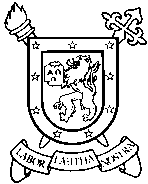 UNIVERSIDAD DE SANTIAGO DE CHILEFACULTAD DE CIENCIADEPARTAMENTO DE FISICAINGENIERIA FISICA